STUDENT ORGANIZATION REPORT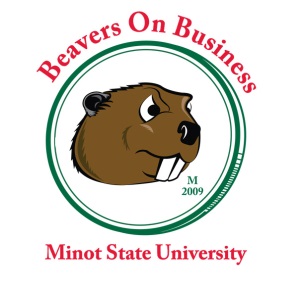 FOR ACADEMIC YEAR ENDED SPRING  Name of Organization:    Name of Advisor(s):  Officers:	President        		Vice President   	Secretary		Treasurer		Other		Number of club members during this academic year:  Provide responses to the following statements or questions, using additional pages, as needed.1.  List speakers and other professional networking opportunities provided by your organization.2.  Did your organization take part in any competition this year? If so, please list and describe the results.3.  Describe any community projects your organization participated in this year.4.  List all MSU and CoB events in which your organization participated in this academic year. Examples include Homecoming, club fairs, campus displays, block party, etc.5.  Describe any fund raising projects your organizations held or participated in this academic year.6.  Name and describe other organization activities not mentioned above.New club officers for next academic year Officers:	President        		Vice President   	Secretary		Treasurer		Other		